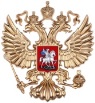 Межрегиональная общественная организация «Центр антикоррупционных экспертиз и содействия по вопросам противодействия коррупции»ОГРН: 1177700014557; ИНН: 9729141817; КПП: 772901001www.anti-corruption.expertНачальнику Управления Президента Российской Федерациипо вопросам противодействия коррупцииЧеботову А.С.Адрес:103132, г. Москва, ул, Ильинка, д.23.10.08.2018г. Исх.№ 1              Уважаемый Андрей Сергеевич! Межрегиональная общественная организация «Центр антикоррупционных экспертиз и содействия по вопросам противодействия коррупции» (далее организация) направляет Вам для принятия соответствующих организационных мер и для формирования практики в работе  заключение от 09.08.2018г. по результатам независимой правовой и антикоррупционной экспертизы электронного аукциона, извещение №0373500001518000041 от 29.06.2018г. на сайте http://zakupki.gov.ru 	Обращаю Ваше внимание, что организация выявила новые незаконные способы закупочных процедур с возможным причинением особо крупного ущерба для бюджета города Москвы. Фактическая коррупциогенная цена закупки составляет: 87 261 420,03  рублей с учетом скрытых от открытых процедур закупок - 50 173 420,03 рублей.   	Просим изучить и дать мне письменный ответ на электронную почту: dondupay@mail.ruПриложение: Заключение экспертизы от 09.08.2018г. на 7л. Председатель Правления:		Алексей Баирович Дондупай